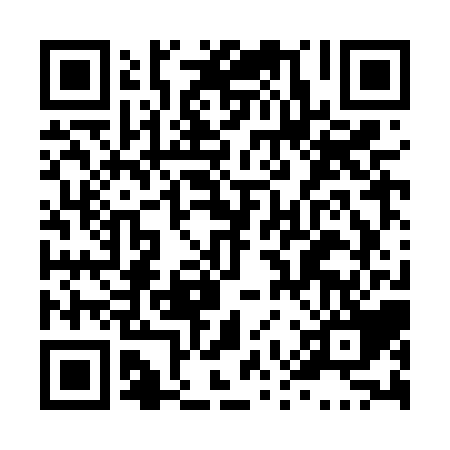 Ramadan times for Gull Bay, Ontario, CanadaMon 11 Mar 2024 - Wed 10 Apr 2024High Latitude Method: Angle Based RulePrayer Calculation Method: Islamic Society of North AmericaAsar Calculation Method: HanafiPrayer times provided by https://www.salahtimes.comDateDayFajrSuhurSunriseDhuhrAsrIftarMaghribIsha11Mon6:496:498:172:066:027:567:569:2512Tue6:476:478:152:066:047:587:589:2613Wed6:456:458:132:066:057:597:599:2814Thu6:426:428:112:056:068:018:019:3015Fri6:406:408:092:056:088:028:029:3116Sat6:386:388:072:056:098:048:049:3317Sun6:356:358:042:056:108:068:069:3518Mon6:336:338:022:046:128:078:079:3619Tue6:316:318:002:046:138:098:099:3820Wed6:296:297:582:046:148:108:109:4021Thu6:266:267:562:036:158:128:129:4222Fri6:246:247:542:036:168:148:149:4323Sat6:216:217:512:036:188:158:159:4524Sun6:196:197:492:026:198:178:179:4725Mon6:176:177:472:026:208:188:189:4926Tue6:146:147:452:026:218:208:209:5127Wed6:126:127:432:026:228:218:219:5228Thu6:096:097:412:016:248:238:239:5429Fri6:076:077:382:016:258:248:249:5630Sat6:046:047:362:016:268:268:269:5831Sun6:026:027:342:006:278:288:2810:001Mon6:006:007:322:006:288:298:2910:022Tue5:575:577:302:006:298:318:3110:043Wed5:555:557:281:596:308:328:3210:064Thu5:525:527:261:596:328:348:3410:085Fri5:505:507:231:596:338:358:3510:096Sat5:475:477:211:596:348:378:3710:117Sun5:455:457:191:586:358:388:3810:138Mon5:425:427:171:586:368:408:4010:159Tue5:395:397:151:586:378:428:4210:1710Wed5:375:377:131:586:388:438:4310:19